Конспект непосредственной образовательной комплексной деятельности познания: формирование элементарных математических представлений,  изобразительная деятельность: нетрадиционный метод рисования в старшей группе с использованием  ИКТ – технологий.                            Тема: «знакомая и не знакомая русская матрешка»                                                                       Статья отнесена к разделу: Работа с дошкольниками.                                                                               Составил воспитатель: Шихарева Марина Викторовна                                          Программное содержание:Развивающие задачи:-Закрепить представление детей об образовании чисел от 1 до 5.-Продолжать закреплять навыки счета предметов в пределах 5 слева направо и справа налево.-Закреплять умение устанавливать соотношения между 5 предметами по высоте; употреблять слова:  самая высокая (самая низкая), выше, еще выше, ниже, пониже, повыше. -Совершенствовать умение определять положение предмета используя предлоги  на , в, за, перед, под. Учить составлять растительный узор из готовых образцовПознавательная задача:-Познакомить русскими народными промыслами на примере матрешки.Методы приема:словесные: познакомить с историей  происхождении  русской матрешки .  и ее индивидуальность.  Уточнить правил украшения матрешки: для маленьких матрешек необходимо мелкие элементы узора , а для больших крупные. Напомнить об аккуратности. Художественное слов, вопросы.Наглядный:-образцы семеновской,  полхов-майданской и загорской матрешек;Практический: -шаблоны матрешек (15 штук) разного размера;-готовые растительные узоры, клей.Игровые:  игра «путешествие матрешек».Материалы и оборудование для воспитателя:-Заготовка матрешки и элементы узора (для показа).-использование технических средств:- музыкальный центр (аудиозапись-диск с русской плясовой музыкой).Материалы и  оборудование для детей:- заготовки матрешек,  элементов узора  ,клей ,кисти для клея ,картон с изображением природы.-Интеграция образовательных областей:-«здоровье»- физкультминутка (координация речи с движениями) «мы матрешки»-«познание»: русское народное творчества.- «чтение художественной литературы»: стихи, загадки,-Предварительная работа:   -Счет в пределах 5.-Чтение рассказа «как матрешки наряд выбирали».-Д /И «собери узор»  -Презентация  «игрушки наших прабабушек»                           Ход1 часть- Ребята, сегодня мы с вами познакомимся с матрешками, будем создавать узор на фартуке у матрешки и устроим ярмарку.Русская деревянная кукла – матрешка «родилась» очень давно в городе Сергиевом Посаде. Она изображала девочку в сарафане с петухом в руках.Кукла сразу понравилась и взрослым, и детям. Нравилось ее доброе и ясное лицо. Занятно было, что в большой кукле пряталось целое семейство. И сегодня русская матрешка – желанная гостья в каждом доме. Эта кукла – символ любви, дружбы, счастья и благополучия.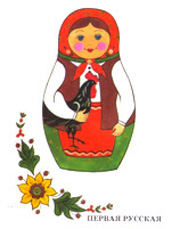 Мы с вами сегодня познакомимся с тремя видами матрешек: семеновской, полохов - майданской и  загорской.		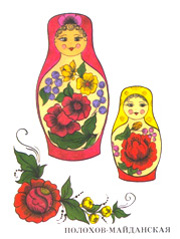 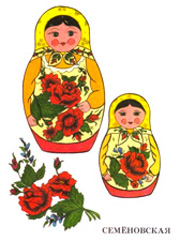 - На  загорской  матрешке мы видим платок, кофту, сарафан, фартук. Декоративная роспись очень скромна.- А семеновскую матрешку отличают яркие букеты цветов на платке, фартуке.- У полохов - майданских кукол нет платка, сарафана и фартука. Вместо этого – овал лица и яркие цветы в темном контуре.- Во время масленицы на снегу мастера выставляли своих матрешек. Снег и цветы – вот какое чудо! И, кажется, будто прогнали зиму.У тетушки матрешки Дом большой, хороший. В этом доме семь дверей, Семь светлиц для дочерей.- Сегодня мы с вами будем делать матрешек. Рассаживайтесь за столами по пять человек. У вас на столах лежат матрешки разных размеров.- Наши матрешки все в разных косынках. Назовите, какого цвета косынки у матрешек? (Называют.)- Также у вас на столах вы найдете элементы, которыми нужно украсить матрешку. 1 группа будет делать семеновских матрешек, 2 группа  загорских , 3 группа  полохов  - майданских . 1 группа может использовать при оформлении 6 любых элементов, 2 группа – 7 элементов и 3 груп-5 элементов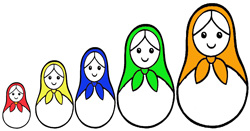 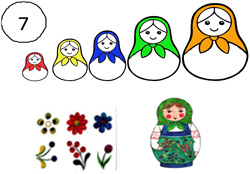 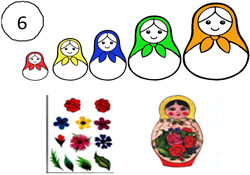 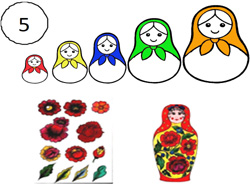 Повторение правил работы с клеем. Выполнение работы детьми. Помощь воспитателя.- Внимательно подбирайте узоры для ваших матрешек. Для маленьких матрешек необходимы мелкие элементы, а  для  больших крупные. Чтобы ваших матрешек купили на ярмарке нужно клеить аккуратно, ровно прикладывая узоры.1 группа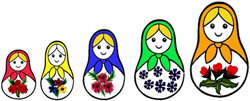 2 группа: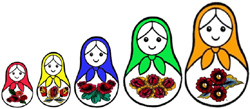 3 группа: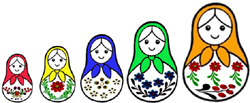 Физкультурная минутка.Мы, матрешки, вот такие крошки. Руки на поясе. Дети выполняют приседания с поворотами вправо и влево.Как у нас, как у  нас красные сапожки. Руки на поясе. Движение «ковырялочка» , завершаемое тремя притопами.Мы, матрешки, вот такие крошки. Руки на поясе. Приседания с поворотами вправо и влево.Как у нас, как у нас  розовые  щечки. Растирание руками щек.Мы, матрешки, вот такие крошки и . Руки на поясе. Приседания с поворотами вправо  и влево.Как у нас, как у нас яркие платочки. Поворот головы вправо ,влево взявшись за «кончики платочков»2часть- Сколько матрешек получилось у каждой группы? (5)- А как вы считали? (Слева направо.)- А можно ли посчитать матрешек справа налево? Изменится ли от этого их количество?- Ваня, пожалуйста, пересчитай матрешек справа налево. Сколько получилось? (5). - Значит можно одни и те же предметы считать в разных направлениях и количество их от этого не изменится.- А теперь давайте поставим наших матрешек в ряд. От самой низкой до самой высокой.- Какого цвета косынка у самой низкой матрешки? (Красная.)- Какого цвета косынка у матрешки повыше? (Желтого.)- Какого цвета косынка у матрешки, которая выше матрешки в желтой косынке? (Синего.)- Какого цвета косынка у матрешки, которая выше матрешки в синей косынке? (Зеленого.)- Какого цвета косынка у самой высокой матрешки? (Оранжевого.)- Какого цвета косынки у матрешек, которые ниже матрешки в зеленой косынке? (Синего, желтого, красного.)- Какого цвета косынки у матрешек, которые выше матрешки в косынке красного цвета? (Желтого, синего, зеленого, оранжевого.)- Матрешка в оранжевой косынке выше или ниже матрешки в синей косынке? (Выше.)- Матрешка в зеленой косынке выше или ниже матрешки в красной косынке? (Ниже).- Какая из матрешек выше? В синей косынке или в зеленой? (Зеленой.)- Какая матрешка ниже? В синей косынке или в красной? (В красной.)- Молодцы. Отлично справились с заданием- А теперь давайте поиграем в игру» Путешествие матрешек». -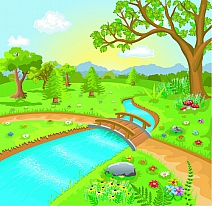 Положите перед собой листы картона. Что изображено на них? Река, мост, цветы, лодка, елочка, куст с ягодами. Вот сюда то и отправятся наши матрешки.- Сначала вышла в путь одна матрешка. Она решила пойти вперед и рассмотреть все как следует. Возьмите одну матрешку в руки и поставьте ее перед мостом. -Дальше матрешка решила перейти на другой берег реки. Поставьте матрешку на мост.- Вот перешла матрешка по мостику и остановилась за ним. Поставьте матрешку за мостиком. -Подошла матрешка к елочке и решила отдохнуть в ее тени. Поставьте матрешку под елочкой.- А рядом с елочкой что растет? Куст с ягодами. Посмотрела матрешка на елочку, потом на кустик и решила их сравнить. Какая елочка, а какой кустик? (Елочка высокая, а кустик низкий.) А вокруг – красота! Сколько елочек? Одна. А сколько цветочков? (5). Сколько кустиков? Один. А сколько ягод на кустике? (5).- Ну что же, пора звать подружек. Матрешки-сестрички, идите все сюда. Поставьте матрешек на травку. -Решили матрешки сесть в лодочку и поплыть по реке. Посадите матрешек в лодочку. Все матрешки поместились? Сколько всего матрешек село в лодку? - Вот и закончилось путешествие матрешек. Вернулись все они домой. Поставьте все на свои места. - А теперь давайте устроим ярмарку наших матрешек. Чтобы они красивее смотрелись, приклейте их на цветной картон. Теперь вы будете покупателями, будете выбирать себе матрешку. Только условие: свою матрешку не выбирать и объяснить, почему вам понравилась именно эта матрешка.Звучит плясовая музыка.Воспитатель:Солнце яркое встает, Спешит на ярмарку народ. А на ярмарке товары! Пышут жаром самовары! Здесь работы удалые! Здесь работы озорные! Всех на ярмарку зовем! Мы игрушку продаем! А ну, честной народ! Подходи посмелей, Покупай товар, не робей! Давай – покупай! Выбирай – забирай! Ребята, не зевайте.Кто что хочет – покупайте! Не ходите никуда. Подходите все сюда! Диво дивное! Чудо чудное, а не товар! Не ходи никуда, а подходи сюда! Гляди, моргай, рот не разевай , Ворон не считай, Товар покупай! Здесь игрушки знатные, Складные да ладные! Всегда повсюду славятся, Они и вам понравятся! Гости! Не зевайте! Кто что хочет – выбирайте.Подведение итогов:О каком народном промысле вы сегодня узнали?С какими разновидностями матрешек вы познакомились?Чем отличаются  матрешки семеновские,  загорские и  полохов- майданские?Какие матрешки вам больше всего понравились? Почему?В каком направлении можно считать предметы? Изменится ли от направления счета их количество? Молодцы, а  какие красивые матрешки у вас получились, проводится игра с матрешками на развитие самоконтроля. Дети рассматривают матрешки друг у друга и оценивают их . Воспитатель так же  оценивает правильность выполнения .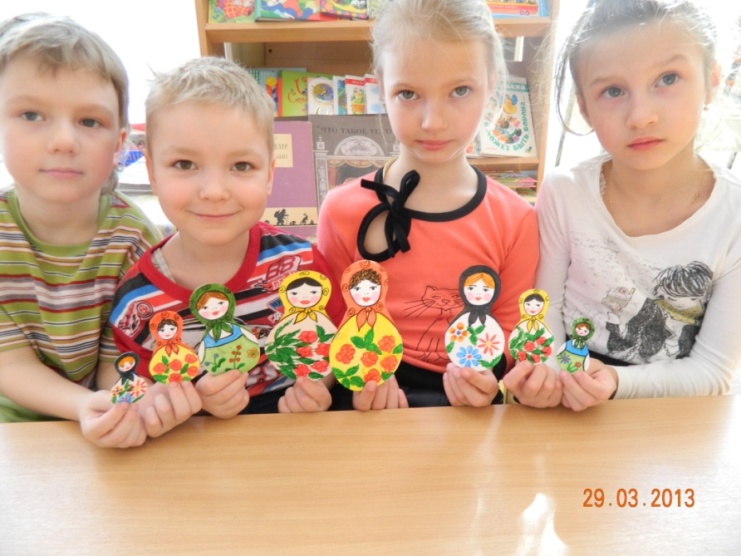 